全县各幼儿园玩教具采购中标结果公告青海晓成工程项目管理有限公司                                           2022年12月07日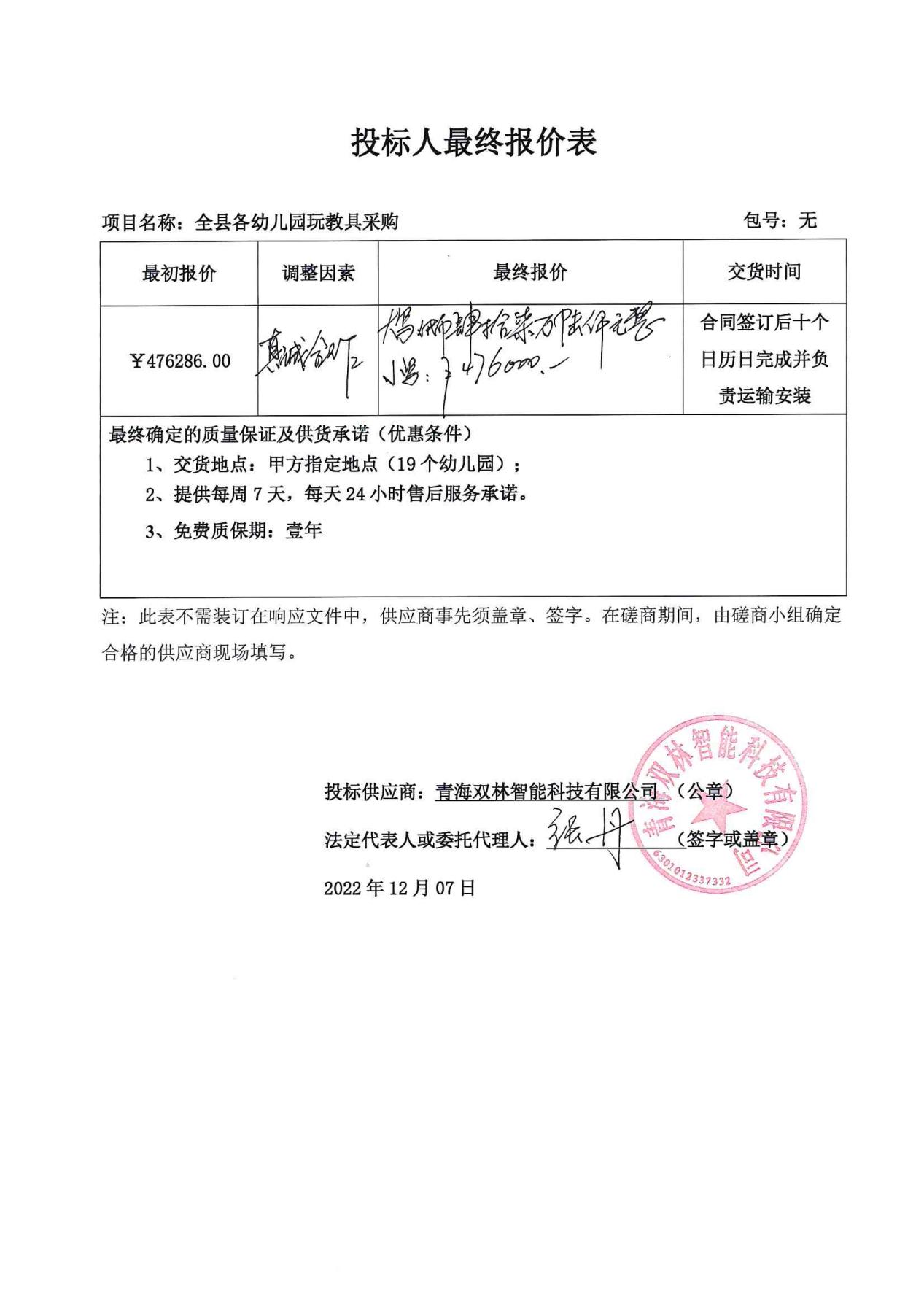 采购项目编号青海晓成竞磋（货物）2022-065号采购项目名称全县各幼儿园玩教具采购采购方式竞争性磋商采购预算控制额度预算价：480000.00元    大写：肆拾捌万元整中标总金额人民币476000.00元项目分包个数无公告发布日期公告发布日期：2022年10月12日公告发布日期中标结果公告日期：2022年12月07日评标日期2022年12月07日定标日期2022年12月07日各包要求具体内容详见《磋商文件》各包中标内容、数量、价格、合同履行日期及供应商名称采购内容：全县各幼儿园玩教具采购中标价格：476000.00元交货期：合同签订后十个日历日完成并负责运输安装供应商名称：青海双林智能科技有限公司供应商地址：青海省西宁市城西区文苑路7号庄和财富广场B座13层2131室统一社会信用代码：91630104MABJ9JC79U投标、开标地点西宁市城西区五四西路71号安泰公寓B座14楼21407室评审委员会成员名单巨克成、李峰、蔡洪涛采购单位及联系人电话采购单位：甘德县教育局联 系 人：马主任      联系电话：17716068581联系地址：甘德县教育局采购代理机构及联系人电话采购代理机构：青海晓成工程项目管理有限公司联系人：张女士联系电话：0971-8189958邮箱地址：qhxc8189958@126.com联系地址：西宁市城西区五四西路71号安泰公寓B座14楼21407室财政部门监督电话监督单位：甘德县财政局 联系电话：0975-8304086